Persönliche DatenName	Erwin Lowner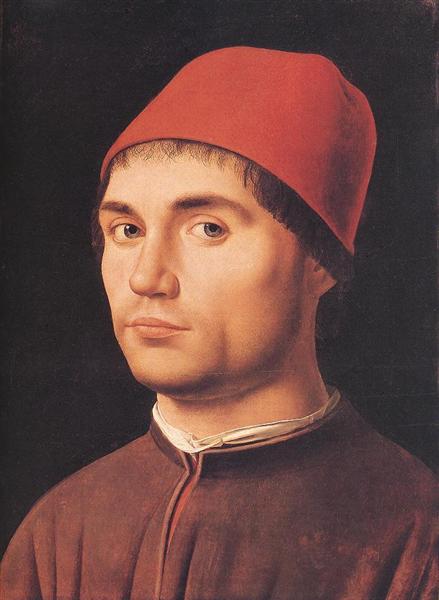 Adresse	Buchrain 125	8052 Zürich	Handy	076 576 56 89Email	erwinlowner@outlook.coGeburtsdatum	6. Juli 2003Heimatort	ZürichEltern	Norbert Lowner, Maurer	Sabina Lowner, BetreuungsassistentinGeschwister	Ronald Lowner (2002), Berufsvorbereitungsjahr	Roberta Lowner (2016), KinderkrippeSchulbildung Zurzeit			2. Sekundarschule A, Schulhaus Buhnrain 08/2017-2018		1. Sekundarschule A, Schulhaus Buhnrain 	08/2010-2016		1. - 6. Klasse Primarschule, Schulhaus Buchwiesen SprachkenntnisseDeutsch	1. MutterspracheSerbokroatisch	2. MutterspracheFranzösisch	Schulkenntnisse im 5. JahrEnglisch	Schulkenntnisse im 8. JahrHobbysReferenzen Klassenlehrerin		KlassenlehrerRebekka Meier		Martin KonstanzSekundarschule Buhnrain	Sekundarschule BuhnrainHandy: 076 465 67 89	Telefon: 044 330 45 67remeier@schule.zuerich.ch	makonstanz@schule.zuerich.chFussball, Zeichnen, Ausflüge machen